08031681 - Institut Francesc Xavier Lluch i Rafecas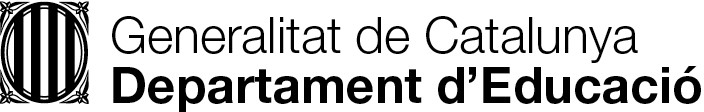 c. Doctor Zamenhof, 30 08800 Vilanova i la GeltrúCFPS 23-24 - Cicles de grau superior de formació professional Segona fase d'admissióPublicació de vacants a 05/09/2023EnsenyamentCursRègimTornVacantsCFPS   EEB0 - Automatització i robòtica industrial1DiürnTarda10CFPS   EEB0 - Automatització i robòtica industrial2DiürnTarda17CFPS   IMC0 - Mecatrònica industrial1DiürnMatí16CFPS   IMC0 - Mecatrònica industrial2DiürnTarda6